МУНИЦИПАЛЬНОЕ БЮДЖЕТНОЕ ОБЩЕОБРАЗОВАТЕЛЬНОЕ УЧРЕЖДЕНИЕ СРЕДНЯЯ ОБЩЕОБРАЗОВАТЕЛЬНАЯ ШКОЛА ПОСЁЛКА СИТА МУНИЦИПАЛЬНОГО РАЙОНА ИМЕНИ ЛАЗО ХАБАРОВСКОГО КРАЯПРИКАЗот 05.06.2023 г.	№ 72 о/дОб итогах Всероссийских проверочных работв 2023 годуВ соответствии со статьей 28 Федерального закона от 29.12.2012 № 273-ФЗ«Об образовании в Российской Федерации», с приказом Федеральной службы по надзору в сфере образования и науки (Рособрнадзор) от 23 декабря 2022 года№1282 «О проведении Федеральной службой по надзору в сфере образования и науки мониторинга качества подготовки обучающихся общеобразовательных организаций в форме всероссийских проверочных работ в 2023 году приказа Управления образования от 07.03.2023 г. № 110 «О проведении всероссийских проверочных работ в 2023 году»ПРИКАЗЫВАЮ:Утвердить аналитическую справку по результатам проведения Всероссийских проверочных работ в 2023 году согласно приложения к настоящему приказу.Т.В.Смирновой, заместителю директора по УВР: организовать обсуждение результатов ВПР на педагогическом совете школы, заседаниях школьных методических объединений учителей-предметников.учесть проблемы, которые выявили ВПР-2023, при разработке документации на 2023/24 учебный год:плана внутришкольного контроля;плана методической работы школы;перспективного плана повышения квалификации педагогических работников;плана работы школьных методических объединений.усилить контроль работы методического объединения учителей естественно- математического и гуманитарного циклов.Подготовить	перечень	педагогов,	чьи	классы	показали	низкие	или необъективные результаты, для постановки на персональный контроль.Считать результаты ВПР-2023 в 5- 8-х классах результатами промежуточной аттестации.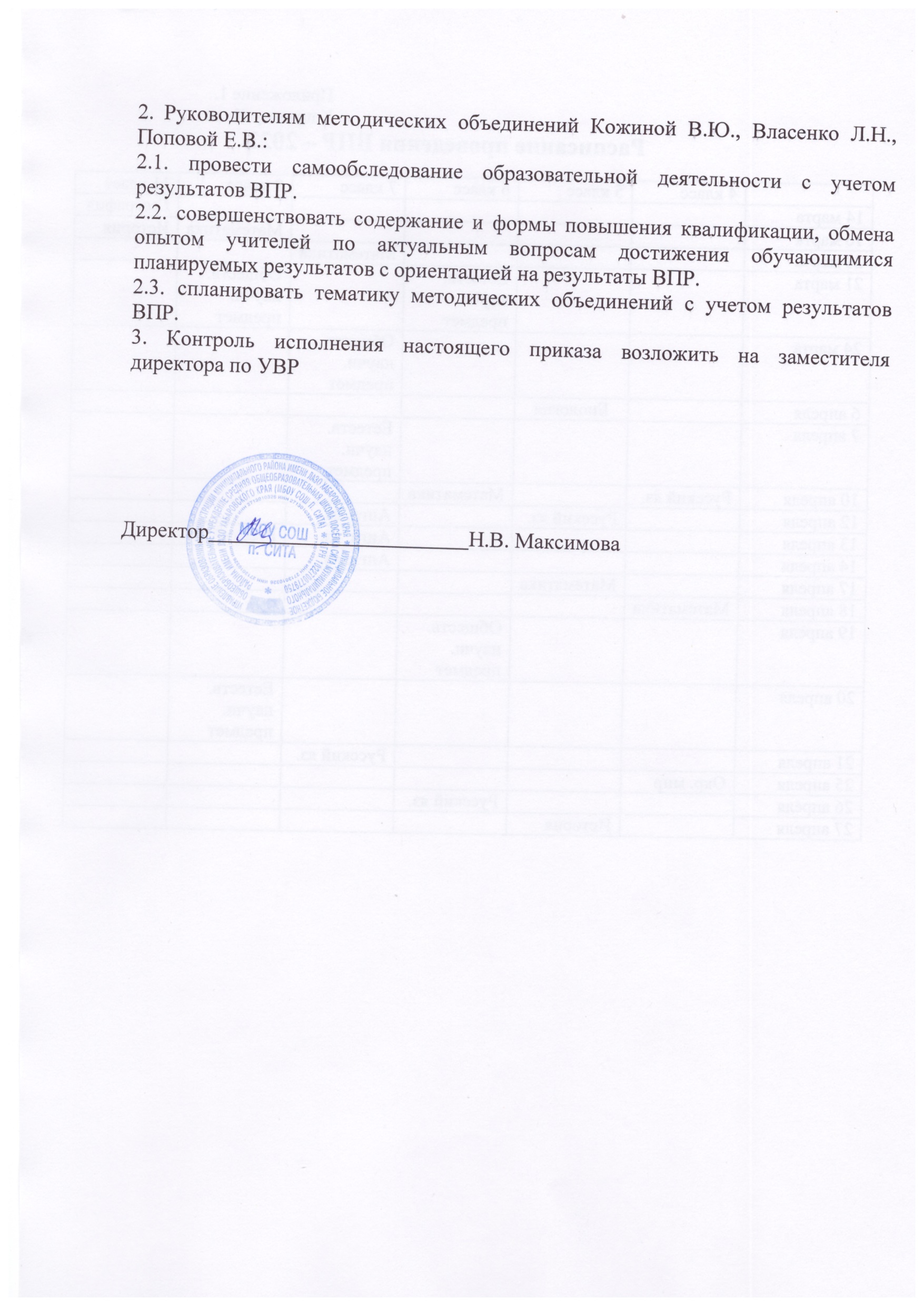 Приложениек приказу директора от 05.06.2023 № 72 о\дАналитическая справка по результатам проведения
Всероссийских проверочных работ в 2023 году В 2023 году в соответствии с приказом Рособрнадзора от 23.12.2022 № 1282 «О проведении Федеральной службой по надзору в сфере образования и науки мониторинга качества подготовки обучающихся общеобразовательных организаций в форме всероссийских проверочных работ в 2023 году», приказа управления образования администрации муниципального района имени Лазо Хабаровского края от 07.03.2023 года №110 «О проведение всероссийских проверочных работ в 2023 году»  Всероссийские проверочные работы проводились в 4, 5, 6, 7, 8-х классах.Количественный состав участников ВПР-2023Вывод: в работе приняли участие 52 ученика из 70 (74%). Данный показатель позволил получить более достоверную оценку образовательных результатов учеников по школе.Итоги ВПР 2023 года в 4-х классахОбучающиеся 4-х классов писали Всероссийские проверочные работы по трем основным учебным предметам: «Русский язык», «Математика», «Окружающий мир». Форма проведения – традиционная.Русский языкВывод: понизили (отм. < отм. по журналу) –  0 % обучающихся; подтвердили (отм. = отм. по журналу) – _54_% обучающихся; повысили (отм. > отм. по журналу) – 36% обучающихся.МатематикаВывод: понизили (отм. < отм. по журналу) – _0_% обучающихся; подтвердили (отм. = отм. по журналу) – _57_% обучающихся; повысили (отм. > отм. по журналу) – _42_% обучающихся.Окружающий мирВывод: понизили (отм. < отм. по журналу) – _11_% обучающихся; подтвердили (отм. = отм. по журналу) – _88_% обучающихся; повысили (отм. > отм. по журналу) – _0_% обучающихся.Итоги ВПР 2023 года в 5-х классахОбучающиеся 5-х классов писали Всероссийские проверочные работы по четырем учебным предметам: «Русский язык», «Математика», «История», «Биология». Форма проведения – традиционная.Русский языкВывод: понизили (отм. < отм. по журналу) – _10_% обучающихся; подтвердили (отм. = отм. по журналу) – _90_% обучающихся; повысили (отм. > отм. по журналу) – _0_% обучающихся.Сравнительный анализ образовательных результатов обучающихся по итогам 2022-2023 учебного года и ВПР-2023 по русскому языку показал отрицательную динамику уровня обученности обучающихся 5-х классов, что говорит о необъективности оценивания педагогами начальных классов и основной школы предметных достижений обучающихся, но вместе с тем это обусловлено и адаптационным периодом пятиклассников, сменой педагогов (новые методы и подходы к обучению), психологическим состоянием обучающихся во время написания проверочной работы.МатематикаВывод: понизили (отм. < отм. по журналу) – _14_% обучающихся; подтвердили (отм. = отм. по журналу) – 71__% обучающихся; повысили (отм. > отм. по журналу) – _14_% обучающихся.Сравнительный анализ образовательных результатов обучающихся по итогам 2022-2023 учебного года и ВПР-2023 по математике показал отрицательную динамику уровня обученности обучающихся 5-х классов, что говорит о необъективности оценивания педагогами начальных классов и основной школы предметных достижений обучающихся, но вместе с тем это обусловлено и адаптационным периодом пятиклассников, сменой педагогов (новые методы и подходы к обучению), психологическим состоянием обучающихся во время написания проверочной работы.ИсторияВывод: понизили (отм. < отм. по журналу) – _11_% обучающихся; подтвердили (отм. = отм. по журналу) – _66_% обучающихся; повысили (отм. > отм. по журналу) – _22_% обучающихся.БиологияВывод: понизили (отм. < отм. по журналу) – _83_% обучающихся; подтвердили (отм. = отм. по журналу) – _16_% обучающихся; повысили (отм. > отм. по журналу) – _0% обучающихся.Итоги ВПР 2023 года в 6-х классахОбучающиеся 6-х классов писали Всероссийские проверочные работы по четырем учебным предметам: «Русский язык», «Математика» – во всех классах; Обществознание и география – в классах на основе случайного выбора Рособрнадзора. Форма проведения – традиционная.Русский языкВывод: понизили (отм. < отм. по журналу) – 37_% обучающихся; подтвердили (отм. = отм. по журналу) – _62% обучающихся; повысили (отм. > отм. по журналу) – 0% обучающихся.Сравнительный анализ образовательных результатов обучающихся по итогам 2022-2023 учебного года и ВПР-2023 по русскому языку показал отрицательную динамику уровня обученности обучающихся 6 класса, что говорит о необъективном оценивании образовательных результатов обучающихся по предмету и недостаточную работу педагога по подготовке учащихся к выполнению заданий ВПР.МатематикаВывод: понизили (отм. < отм. по журналу) – _42_% обучающихся; подтвердили (отм. = отм. по журналу) – _57_% обучающихся; повысили (отм. > отм. по журналу) – 0_% обучающихся.Сравнительный анализ образовательных результатов обучающихся по итогам 2022-2023 учебного года и ВПР-2023 по математике показал отрицательную динамику уровня обученности обучающихся 6 класса, что говорит о необъективном оценивании образовательных результатов обучающихся по предмету и недостаточную работу педагога по подготовке учащихся к выполнению заданий ВПР.ОбществознаниеВывод: понизили (отм. < отм. по журналу) – _20_% обучающихся; подтвердили (отм. = отм. по журналу) – _80_% обучающихся; повысили (отм. > отм. по журналу) – 0_% обучающихся.Сравнительный анализ образовательных результатов обучающихся по итогам 2022-2023 учебного года и ВПР-2023 по обществознания показал небольшую отрицательную динамику, что вероятно это обособлено  психологическим состоянием обучающихся во время написания проверочной работы.ГеографияВывод: понизили (отм. < отм. по журналу) – _23_% обучающихся; подтвердили (отм. = отм. по журналу) – _70_% обучающихся; повысили (отм. > отм. по журналу) – 0_% обучающихся.Сравнительный анализ образовательных результатов обучающихся по итогам 2022-2023 учебного года и ВПР-2023 по географии показал отрицательную динамику уровня обученности обучающихся 6 класса, что говорит о необъективном оценивании образовательных результатов обучающихся по предмету, недостаточную работу педагога по подготовке учащихся к выполнению заданий ВПР, так же во внимание нужно брать отсутствие опыта работы у педагога и психологическим состоянием обучающихся во время написания проверочной работы.Итоги ВПР 2023 года в 7-х классахОбучающиеся 7-х классов писали Всероссийские проверочные работы по пяти учебным предметам: «Русский язык», «Математика», «Иностранный язык» – во всех классах; физика и география – в классах на основе случайного выбора Рособрнадзора. Форма проведения – традиционная.Русский языкВывод: понизили (отм. < отм. по журналу) – _37_% обучающихся; подтвердили (отм. = отм. по журналу) – _50_% обучающихся; повысили (отм. > отм. по журналу) – 12_% обучающихся.Сравнительный анализ образовательных результатов обучающихся по итогам 2022-2023 учебного года и ВПР-2023 по русскому языку показал положительную динамику по предмету.МатематикаВывод: понизили (отм. < отм. по журналу) – 33% обучающихся; подтвердили (отм. = отм. по журналу) – _66_% обучающихся; повысили (отм. > отм. по журналу) – 0_% обучающихся.Сравнительный анализ образовательных результатов обучающихся по итогам 2022-2023 учебного года и ВПР-2023 по математике показал отрицательную динамику уровня обученности обучающихся, что говорит о снижении качества знаний и о необъективном оценивании образовательных результатов обучающихся по предмету.Физика Вывод: понизили (отм. < отм. по журналу) – 0% обучающихся; подтвердили (отм. = отм. по журналу) – _100_% обучающихся; повысили (отм. > отм. по журналу) – 0_% обучающихся.Сравнительный анализ образовательных результатов обучающихся по итогам 2022-2023 учебного года и ВПР-2023 по физике показал стабильную динамику.Английский языкВывод: понизили (отм. < отм. по журналу) – _50_% обучающихся; подтвердили (отм. = отм. по журналу) – _50_% обучающихся; повысили (отм. > отм. по журналу) – 0_% обучающихся.Сравнительный анализ образовательных результатов обучающихся по итогам 2022-2023 учебного года и ВПР-2023 по английскому языку показал отрицательную динамику уровня обученности обучающихся, что говорит о снижении качества знаний и о необъективном оценивании образовательных результатов обучающихся по предмету. Недостаточную работу педагога по подготовке учащихся к выполнению заданий ВПР, а также во внимание нужно брать психологическое состояние обучающихся во время написания проверочной работы.География Вывод: понизили (отм. < отм. по журналу) – _50_% обучающихся; подтвердили (отм. = отм. по журналу) – _50_% обучающихся; повысили (отм. > отм. по журналу) – 0_% обучающихся.Сравнительный анализ образовательных результатов обучающихся по итогам 2022-2023 учебного года и ВПР-2023 по географии показал отрицательную динамику уровня обученности обучающихся, что говорит о снижении качества знаний и о необъективном оценивании образовательных результатов обучающихся по предмету. Недостаточную работу педагога по подготовке учащихся к выполнению заданий ВПР, а также во внимание нужно брать психологическое состояние обучающихся во время написания проверочной работы и отсутствие опыта работы у педагога.Итоги ВПР 2023 года в 8-х классахОбучающиеся 8-х классов писали Всероссийские проверочные работы по четырем учебным предметам: «Русский язык», «Математика» – все классы; химия и география– по случайному распределению Рособрнадзора.Русский языкВывод: понизили (отм. < отм. по журналу) – _10_% обучающихся; подтвердили (отм. = отм. по журналу) – _90_% обучающихся; повысили (отм. > отм. по журналу) – 0_% обучающихся.Сравнительный анализ образовательных результатов обучающихся по итогам 2022-2023 учебного года и ВПР-2023 по русскому языку показал отрицательную динамику уровня обученности обучающихся, что говорит о снижении качества знаний и о необъективном оценивании образовательных результатов обучающихся по предмету. Недостаточную работу педагога по подготовке учащихся к выполнению заданий ВПР, а также во внимание нужно брать психологическое состояние обучающихся во время написания проверочной работы.МатематикаВывод: понизили (отм. < отм. по журналу) – _40_% обучающихся; подтвердили (отм. = отм. по журналу) – _60_% обучающихся; повысили (отм. > отм. по журналу) – 0_% обучающихся.Сравнительный анализ образовательных результатов обучающихся по итогам 2022-20223 учебного года и ВПР-2023 по математике показал стабильность по качеству знания, но нет пятерок и появились двойка, возможно это обусловлено психологическим состоянием учащихся во время написания работ. ХимияВывод: понизили (отм. < отм. по журналу) – _60_% обучающихся; подтвердили (отм. = отм. по журналу) – _40_% обучающихся; повысили (отм. > отм. по журналу) – 0_% обучающихся.Сравнительный анализ образовательных результатов обучающихся по итогам 2022-2023 учебного года и ВПР-2023 по химии показал отрицательную динамику уровня обученности обучающихся, что говорит о снижении качества знаний и о необъективном оценивании образовательных результатов обучающихся по предмету. Недостаточную работу педагога по подготовке учащихся к выполнению заданий ВПР, а также во внимание нужно брать отсутствие учащихся  и психологическое состояние обучающихся во время написания проверочной работы.География Вывод: понизили (отм. < отм. по журналу) – _60_% обучающихся; подтвердили (отм. = отм. по журналу) – _40_% обучающихся; повысили (отм. > отм. по журналу) – 0_% обучающихся.Сравнительный анализ образовательных результатов обучающихся по итогам 2022-2023 учебного года и ВПР-2023 по географии показал отрицательную динамику уровня обученности обучающихся, что говорит о снижении качества знаний и о необъективном оценивании образовательных результатов обучающихся по предмету. Недостаточную работу педагога по подготовке учащихся к выполнению заданий ВПР, а также во внимание нужно брать психологическое состояние обучающихся во время написания проверочной работы и отсутствие педагогического опыта у педагога.Общие выводы по результатам ВПР-2023 5 0 процентов обучающихся не подтвердили своей отметки за 2022/23 учебный год. В основном произошло понижение оценки по сравнению с отметкой преподавателя. Самое значительное снижение обнаружено по географии, английскому языку, биологии в 5 классе, по химии. В 4 классе:10 процентов обучающихся повысили свою отметку. Подтверждение зафиксировано обществознанию.  Анализ результатов ВПР показал серьезное снижение качества знаний по математике в 5–8-х классах. Положительная динамика наблюдается по обществознанию.Рекомендации1. Обсудить результаты ВПР-2023 на педагогическом совете. Включить в повестку педагогического совета вопрос об объективности полученных результатов независимой оценки, их использования в целях повышения качества образования.2. Руководителям ШМО:2.1. Провести содержательный анализ результатов ВПР по всем классам и составить подробный отчет по классам в срок до 31.05.2023.2.2. Выявить не освоенные учениками контролируемые элементы содержания (КЭС) для отдельных классов и отдельных обучающихся по предметам.2.3. Разработать методические рекомендации для следующего учебного года, чтобы устранить выявленные пробелы в знаниях для учителей-предметников .3. Классным руководителям 4–8-х классов:3.1. Довести до сведения родителей результаты ВПР в срок до 15.05.2023.4. Учителям-предметникам:4.1. Проанализировать достижение высоких результатов и определить причины низких результатов по предмету.4.2. Использовать результаты ВПР для коррекции знаний учащихся по предметам, а также для совершенствования методики преподавания русского языка, математики, географии, биологии, истории, обществознания, физики, а также для создания индивидуальных образовательных маршрутов обучающихся.4.3. Скорректировать рабочие программы по предмету на 2023/2024 учебный год с учетом анализа результатов ВПР и выявленных проблемных тем; внести в рабочие программы изменения, направленные на формирование и развитие несформированных умений, видов деятельности, характеризующих достижение планируемых результатов освоения ООП.4.4. Внедрить эффективные педагогические практики в процесс обучения.4.5. При подготовке учащихся к написанию ВПР-2024 использовать пособия из федерального перечня, в том числе электронные образовательные ресурсы, позволяющие ребенку самостоятельно проверить правильность выполнения задания.4.6. Использовать на уроках задания, которые направлены на развитие вариативности мышления учащихся и способность применять знания в новой ситуации, создавать и преобразовывать модели и схемы для экспериментальных задач, включать учебно-практические задания, которые диагностируют степень сформированности УУД.5. Учесть результаты ВПР-2023 для внесения изменений в план функционирования ВСОКО на 2023/2024 учебный год. В рамках реализации процедур ВСОКО провести системный анализ по следующим направлениям: корреляция результатов текущего контроля успеваемости с результатами промежуточной аттестации, корреляция результатов текущего контроля успеваемости и промежуточной аттестации с результатами процедур внешней системы оценки качества образования (ОГЭ, ЕГЭ, ВПР).6. Провести анализ системы оценки образовательных достижений обучающихся. Разработать единую систему оценки достижения учениками планируемых результатов освоения ООП в соответствии с ФОП уровня образования и Методическими рекомендациями по системе оценки достижения обучающимися планируемых результатов освоения программ начального общего, основного общего и среднего общего образования (письмо Минпросвещения от 13.01.2023 № 03-49).7. Организовать повышение квалификации учителей географии  с целью повышения качества преподавания предметов.9. Отметить работу Кожиной В.Ю., учителя 4 класса, по повышению качества знаний обучающихся.Заместитель директора по УВР                                        Т.В. СмирноваНаименование предметов4 класс, 
чел.5 класс, 
чел.6 класс, 
чел.7 класс, 
чел.8 класс, 
чел.Русский язык1110 16810Математика67201210Окружающий мир9____Биология_6____История_9____Обществознание__15__География__16810Химия____5Физика___9_Английский язык ___________________________________8_КлассУчительИтоги 2022/23 уч. годаИтоги 2022/23 уч. годаИтоги 2022/23 уч. годаИтоги 2022/23 уч. годаКачество
знанийИтоги ВПРИтоги ВПРИтоги ВПРИтоги ВПРКачество
знанийКлассУчитель«5»«4»«3»«2»Качество
знаний«5»«4»«3»«2»Качество
знаний4Кожина Виктория Юрьевна263072,7542081%КлассУчительИтоги 2022/23 уч. годаИтоги 2022/23 уч. годаИтоги 2022/23 уч. годаИтоги 2022/23 уч. годаКачество
знанийИтоги ВПРИтоги ВПРИтоги ВПРИтоги ВПРКачество
знанийКлассУчитель«5»«4»«3»«2»Качество
знаний«5»«4»«3»«2»Качество
знаний4Кожина Виктория Юрьевна254063,6511_85%КлассУчительИтоги 2022/23 уч. годаИтоги 2022/23 уч. годаИтоги 2022/23 уч. годаИтоги 2022/23 уч. годаКачество
знанийИтоги ВПРИтоги ВПРИтоги ВПРИтоги ВПРКачество
знанийКлассУчитель«5»«4»«3»«2»Качество
знаний«5»«4»«3»«2»Качество
знаний4Кожина Виктория Юрьевна461090432077%КлассУчительИтоги 2022/23 уч. годаИтоги 2022/23 уч. годаИтоги 2022/23 уч. годаИтоги 2022/23 уч. годаКачество
знанийИтоги ВПРИтоги ВПРИтоги ВПРИтоги ВПРКачество
знанийКлассУчитель«5»«4»«3»«2»Качество
знаний«5»«4»«3»«2»5Тарасенко Ирина Мироновна154060143250КлассУчительИтоги 2022/23 уч. годаИтоги 2022/23 уч. годаИтоги 2022/23 уч. годаИтоги 2022/23 уч. годаКачество
знанийИтоги ВПРИтоги ВПРИтоги ВПРИтоги ВПРКачество
знанийКлассУчитель«5»«4»«3»«2»Качество
знаний«5»«4»«3»«2»Качество
знаний5Стародубова Светлана Сергеевна065060123142,8КлассУчительИтоги 2022/23 уч. годаИтоги 2022/23 уч. годаИтоги 2022/23 уч. годаИтоги 2022/23 уч. годаКачество
знанийИтоги ВПРИтоги ВПРИтоги ВПРИтоги ВПРКачество
знанийКлассУчитель«5»«4»«3»«2»Качество
знаний«5»«4»«3»«2»Качество
знаний5Матвеева Елена Владимировна154060251177КлассУчительИтоги 2022/23 уч. годаИтоги 2022/23 уч. годаИтоги 2022/23 уч. годаИтоги 2022/23 уч. годаКачество
знанийИтоги ВПРИтоги ВПРИтоги ВПРИтоги ВПРКачество
знанийКлассУчитель«5»«4»«3»«2»Качество
знаний«5»«4»«3»«2»Качество
знаний5Подлесная Елена Леонидовна24406000330КлассУчительИтоги 2022/23 уч. годаИтоги 2022/23 уч. годаИтоги 2022/23 уч. годаИтоги 2022/23 уч. годаКачество
знанийИтоги ВПРИтоги ВПРИтоги ВПРИтоги ВПРКачество
знанийКлассУчитель«5»«4»«3»«2»Качество
знаний«5»«4»«3»«2»Качество
знаний6Попова Елена Вячеславовна3613040,9_5 5631,2КлассУчительИтоги 2022/23 уч. годаИтоги 2022/23 уч. годаИтоги 2022/23 уч. годаИтоги 2022/23 уч. годаКачество
знанийИтоги ВПРИтоги ВПРИтоги ВПРИтоги ВПРКачество
знанийКлассУчитель«5»«4»«3»«2»Качество
знаний«5»«4»«3»«2»Качество
знаний6Стародубова Светлана Сергеевна3514036,32013211,7КлассУчительИтоги 2022/23 уч. годаИтоги 2022/23 уч. годаИтоги 2022/23 уч. годаИтоги 2022/23 уч. годаКачество
знанийИтоги ВПРИтоги ВПРИтоги ВПРИтоги ВПРКачество
знанийКлассУчитель«5»«4»«3»«2»Качество
знаний«5»«4»«3»«2»Качество
знаний6Матвеева Елена Владимировна2614036237333,3КлассУчительИтоги 2022/23 уч. годаИтоги 2022/23 уч. годаИтоги 2022/23 уч. годаИтоги 2022/23 уч. годаКачество
знанийИтоги ВПРИтоги ВПРИтоги ВПРИтоги ВПРКачество
знанийКлассУчитель«5»«4»«3»«2»Качество
знаний«5»«4»«3»«2»Качество
знаний6Галютин Михаил Александрович37120540311218,7КлассУчительИтоги 2022/23 уч. годаИтоги 2022/23 уч. годаИтоги 2022/23 уч. годаИтоги 2022/23 уч. годаКачество
знанийИтоги ВПРИтоги ВПРИтоги ВПРИтоги ВПРКачество
знанийКлассУчитель«5»«4»«3»«2»Качество
знаний«5»«4»«3»«2»Качество
знаний7Тарасенко Ирина Мироновна1411031212337,5КлассУчительИтоги 2022/23 уч. годаИтоги 2022/23 уч. годаИтоги 2022/23 уч. годаИтоги 2022/23 уч. годаКачество
знанийИтоги ВПРИтоги ВПРИтоги ВПРИтоги ВПРКачество
знанийКлассУчитель«5»«4»«3»«2»Качество
знаний«5»«4»«3»«2»Качество
знаний7Стародубова Светлана Сергеевна1312025026416,6КлассУчительИтоги 2022/23 уч. годаИтоги 2022/23 уч. годаИтоги 2022/23 уч. годаИтоги 2022/23 уч. годаКачество
знанийИтоги ВПРИтоги ВПРИтоги ВПРИтоги ВПРКачество
знанийКлассУчитель«5»«4»«3»«2»Качество
знаний«5»«4»«3»«2»Качество
знаний7Власенко Людмила Николаевна0511031036033,3КлассУчительИтоги 2022/23 уч. годаИтоги 2022/23 уч. годаИтоги 2022/23 уч. годаИтоги 2022/23 уч. годаКачество
знанийИтоги ВПРИтоги ВПРИтоги ВПРИтоги ВПРКачество
знанийКлассУчитель«5»«4»«3»«2»Качество
знаний«5»«4»«3»«2»Качество
знаний7Шмакова Ирина Борисовна051103100620КлассУчительИтоги 2022/23 уч. годаИтоги 2022/23 уч. годаИтоги 2022/23 уч. годаИтоги 2022/23 уч. годаКачество
знанийИтоги ВПРИтоги ВПРИтоги ВПРИтоги ВПРКачество
знанийКлассУчитель«5»«4»«3»«2»Качество
знаний«5»«4»«3»«2»Качество
знаний7Галютин Михаил Александрович14703100530КлассУчительИтоги 2022/23 уч. годаИтоги 2022/23 уч. годаИтоги 2022/23 уч. годаИтоги 2022/23 уч. годаКачество
знанийИтоги ВПРИтоги ВПРИтоги ВПРИтоги ВПРКачество
знанийКлассУчитель«5»«4»«3»«2»Качество
знаний«5»«4»«3»«2»Качество
знаний8Попова Елена Вячеславовна325050043340КлассУчительИтоги 2022/23 уч. годаИтоги 2022/23 уч. годаИтоги 2022/23 уч. годаИтоги 2022/23 уч. годаКачество
знанийИтоги ВПРИтоги ВПРИтоги ВПРИтоги ВПРКачество
знанийКлассУчитель«5»«4»«3»«2»Качество
знаний«5»«4»«3»«2»Качество
знаний8Стародубова Светлана Сергеевна226040044240КлассУчительИтоги 2022/23 уч. годаИтоги 2022/23 уч. годаИтоги 2022/23 уч. годаИтоги 2022/23 уч. годаКачество
знанийИтоги ВПРИтоги ВПРИтоги ВПРИтоги ВПРКачество
знанийКлассУчитель«5»«4»«3»«2»Качество
знаний«5»«4»«3»«2»Качество
знаний8Подлесная Елена Леонидовна145050_12220КлассУчительИтоги 2022/23 уч. годаИтоги 2022/23 уч. годаИтоги 2022/23 уч. годаИтоги 2022/23 уч. годаКачество
знанийИтоги ВПРИтоги ВПРИтоги ВПРИтоги ВПРКачество
знанийКлассУчитель«5»«4»«3»«2»Качество
знаний«5»«4»«3»«2»Качество
знаний8Галютин Михаил Александрович325050032530